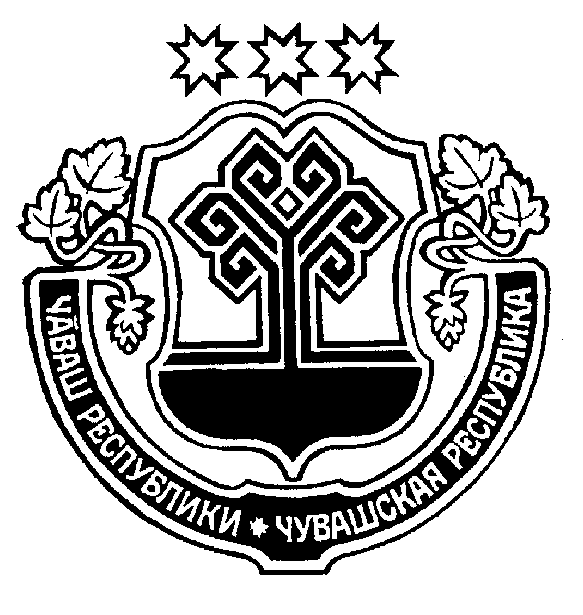  ____________ 2018 =. _________№	       27.02. 2018 г. № 464     +.м.рле хули		г. Шумерля В соответствии с Законом Чувашской Республики от 05 октября 2007 года № 62 «О муниципальной службе в Чувашской Республике», во исполнение Указа Президента Чувашской Республики от 30 декабря 1999 года № 95 «О некоторых мерах по реализации Закона Чувашской Республики «О государственной службе Чувашской Республики», постановления Кабинета Министров Чувашской Республики от 30 декабря 1999 года № 287 «О социальных гарантиях лицам, замещавшим государственные должности Чувашской Республики и должности в органах государственной власти и управления Чувашской АССР, Чувашской ССР, Чувашской Республики» Собрание депутатов города Шумерля РЕШИЛО:1. Утвердить Положение о порядке установления ежемесячной пенсии за выслугу лет лицам, замещавшим муниципальные должности муниципальной службы, выборные муниципальные должности и должности в органах местного самоуправления города Шумерля, ее перерасчета и выплаты согласно приложению № 1 к настоящему решению.2. Утвердить Положение о комиссии по установлению ежемесячной доплаты к пенсии и пенсии за выслугу лет согласно приложению № 2 к настоящему решению.3. Настоящее решение вступает после его официального опубликования и распространяется на правоотношения, возникшие с 01 января 2018 года.Глава города Шумерля								     С.В. ЯргунинПриложение № 1к решению Собрания депутатов города Шумерляот 27.02.2018 г. № 464Положениео порядке установления ежемесячной пенсии за выслугу лет лицам, замещавшим муниципальные должности муниципальной службы, выборные муниципальные должности и должности в органах местного самоуправления города Шумерля, ее перерасчета и выплатыНастоящее Положение определяет условия предоставления ежемесячной пенсии за выслугу лет лицам, замещавшим муниципальные должности муниципальной службы, выборные муниципальные должности и должности в органах местного самоуправления города Шумерля, ее перерасчета и выплаты.I. Общие положения1.1. Действие настоящего Положения распространяется на лиц, замещавших муниципальные должности муниципальной службы, выборные муниципальные должности и должности в органах местного самоуправления города Шумерля, при наличии условий, дающих право на выплату пенсии за выслугу лет, предусмотренных действующим законодательством.1.2. Законодательство о доплате к пенсии за выслугу лет лицам, замещавшим муниципальные должности муниципальной службы, выборные муниципальные должности и должности в органах местного самоуправления города Шумерля (далее - муниципальные служащие) состоит из Конституции Российской Федерации, Федерального закона от 15.12.2001 № 166-ФЗ «О государственном пенсионном обеспечении в Российской Федерации», иных федеральных законов, Конституции Чувашской Республики, законов Чувашской Республики от 05.10.2007 № 62 «О муниципальной службе в Чувашской Республике», от 30.05.2003 № 16 «Об условиях предоставления права на пенсию за выслугу лет государственным гражданским служащим Чувашской Республики», постановления Кабинета Министров Чувашской Республики от 19.01.2004 № 9 «Об утверждении правил обращения за выслугу лет государственных служащих Чувашской Республики, ее назначения и выплаты», иных нормативно-правовых актов Чувашской Республики, нормативно-правовых актов города Шумерля, настоящего Положения.1.3. В настоящем Положении используются следующие основные понятия:- пенсия за выслугу лет муниципальному служащему (далее - пенсия за выслугу лет) - ежемесячная денежная выплата, право на получение которой определяется в соответствии с условиями и нормами, установленными настоящим Положением, и которая предоставляется гражданам в целях компенсации им заработка (дохода), утраченного в связи с прекращением муниципальной службы, по достижении установленной законом выслуги лет при выходе на трудовую пенсию по старости (инвалидности);- стаж муниципальной службы - суммарная продолжительность периодов осуществления муниципальной и государственной службы и иной деятельности, учитываемая при определении права на пенсию за выслугу лет и при исчислении размера этой пенсии;- среднемесячный заработок - денежное содержание, денежное вознаграждение, денежное довольствие, заработная плата и другие доходы, которые учитываются для исчисления размера пенсии по государственному пенсионному обеспечению гражданина, обратившегося за назначением этой пенсии, выраженные в денежных единицах Российской Федерации и приходившиеся на периоды службы и иной деятельности, включаемые в его выслугу или трудовой стаж;- муниципальные служащие - лица, замещавшие муниципальные должности муниципальной службы, выборные муниципальные должности и должности в органах местного самоуправления города Шумерля, определенные законодательством Российской Федерации, Чувашской Республики и города Шумерля;- должностной оклад - месячный оклад муниципального служащего в соответствии с замещаемой им должностью муниципальной службы, устанавливаемый администрацией города Шумерля;оклад месячного денежного содержания – оклад, который состоит из месячного оклада муниципального служащего в соответствии с замещаемой им должностью муниципальной службы (далее - должностной оклад) и месячного оклада муниципального служащего в соответствии с присвоенным ему классным чином муниципальной службы.II. Условия назначения пенсии за выслугу лет2.1. Лица, замещавшие муниципальные должности муниципальной службы, должности в органах местного самоуправления города Шумерля (далее - должности муниципальной службы), при наличии стажа муниципальной службы не менее чем определено приложением 4 к настоящему Положению и замещении должности муниципальной службы не менее 12 полных месяцев имеют право на пенсию за выслугу лет при увольнении с муниципальной службы по следующим основаниям:а) ликвидация органа местного самоуправления города Шумерля, а также сокращение численности штата муниципальных служащих в этих органах;б) достижение предельного возраста, установленного законодательством для замещения должности муниципальной службы в Чувашской Республике;в) обнаружившееся несоответствие замещаемой должности муниципальной службы вследствие состояния здоровья, препятствующего продолжению муниципальной службы;г) истечение срока действия срочного трудового договора;д) увольнение по собственному желанию в связи с выходом на государственную пенсию;е) по основаниям, предусмотренным пунктами 1 и 1.1 статьи 5 Закона Чувашской Республики от 30.05.2003 № 16 «Об условиях предоставления права на пенсию за выслугу лет государственным гражданским служащим Чувашской Республики».Граждане, уволенные с муниципальной службы города Шумерля Чувашской Республики по основаниям, предусмотренным подпунктами а) - е) пункта 2.1 настоящего Положения, имеют право на пенсию за выслугу лет при условии замещения должности муниципальной службы не менее 12 полных месяцев, непосредственно предшествующих увольнению.2.2. Пенсия за выслугу лет устанавливается к трудовой пенсии по старости (инвалидности), назначенной в соответствии с Федеральном законом «О трудовых пенсиях в Российской Федерации».III. Размеры пенсии за выслугу лет3.1. Муниципальным служащим назначается пенсия за выслугу лет при наличии стажа муниципальной службы не менее чем определено частью 4 статьи 7 Федерального закона от 15.12.2001 № 166-ФЗ «О государственном пенсионном обеспечении в Российской Федерации» в размере 45 процентов среднемесячного заработка муниципального служащего за вычетом страховой части трудовой пенсии по старости, либо за вычетом трудовой пенсии по инвалидности, установленной в соответствии с Федеральным законом «О трудовых пенсиях в Российской Федерации». За каждый полный год стажа муниципальной службы сверх указанного стажа, в соответствии с приложением 4, пенсия увеличивается на 3 процента среднемесячного заработка. При этом общая сумма пенсии за выслугу лет и страховой части трудовой пенсии по старости, либо общая сумма пенсии за выслугу лет и трудовой пенсии по инвалидности не может превышать 75 процентов среднемесячного заработка муниципального служащего, определенного в соответствии с разделом 5 настоящего Положения.Ежемесячная доплата к пенсии лицам, замещавшим должность главы администрации, устанавливается в таком размере, чтобы сумма пенсии и ежемесячной доплаты к ней составляла: при наличии стажа муниципальной службы до 1 года - в размере 45 процентов от среднемесячного заработка главы администрации города Шумерля Чувашской Республики, от 1 года до 3 лет - в размере 55 процентов от среднемесячного заработка главы администрации города Шумерля Чувашской Республики, более 3 лет - в размере 75 процентов от среднемесячного заработка главы администрации города Шумерля Чувашской Республики.Ежемесячная доплата к пенсии лицам, замещавшим на постоянной основе должности в органах местного самоуправления Чувашской АССР, Чувашской ССР, Чувашской Республики, устанавливается в таком размере, чтобы сумма пенсии и ежемесячной доплаты к ней составляла: при замещении указанных должностей менее одного года - 45 процентов, от одного года до трех лет - 55 процентов и свыше трех лет - 75 процентов месячного денежного содержания, не превышающего 1,45 должностного оклада по соответствующим должностям, согласно приложению 3 к настоящему Положению.3.2. При определении размера пенсии за выслугу лет в порядке, установленном пунктом 3.1. настоящего Положения, не учитываются суммы повышений фиксированной выплаты к страховой пенсии, приходящиеся на нетрудоспособных членов семьи, в связи с достижением возраста 80 лет или наличием инвалидности I группы, суммы, полагающиеся в связи с валоризацией пенсионных прав в соответствии с Федеральным законом от 17 декабря 2001 года № 173-ФЗ «О трудовых пенсиях в Российской Федерации», размер доли страховой пенсии, установленной и исчисленной в соответствии с Федеральным законом «О страховых пенсиях», а также суммы повышений размеров страховой пенсии по старости и фиксированной выплаты при назначении страховой пенсии по старости впервые (в том числе досрочно) позднее возникновения права на нее, восстановлении выплаты указанной пенсии или назначении указанной пенсии вновь после отказа от получения установленной (в том числе досрочно) страховой пенсии по старости.IV. Стаж муниципальной службы4.1. Перечень должностей, периоды службы (работы) в которых включаются в стаж муниципальной службы, дающий право на пенсию за выслугу лет, по настоящему Положению определен согласно Приложению к Закону Чувашской Республики от 30.05.2003 № 16 «Об условиях предоставления права на пенсию за выслугу лет государственным гражданским служащим Чувашской Республики» (с изменениями и дополнениями).4.2. В стаж муниципальной службы для назначения пенсии за выслугу лет муниципальным служащим могут быть включены иные периоды службы (деятельности) на отдельных должностях руководителей и специалистов предприятий, учреждений и организаций, опыт и знание деятельности в которых были необходимы муниципальным служащим для выполнения обязанностей по замещаемой муниципальной должности муниципальной службы в Чувашской Республике, в совокупности не превышающие 5 лет, на основании решения Комиссии по установлению ежемесячной доплаты к пенсии и пенсии за выслугу лет (Приложение № 2 к Положению).V. Среднемесячный заработок5.1. Размер пенсии за выслугу лет муниципальным служащим исчисляется из их среднемесячного заработка за последние 12 полных месяцев муниципальной службы, предшествующих дню ее прекращения либо дню достижения ими возраста, дающего право на страховую пенсию по старости в соответствии с частью 1 статьи 8 и статьями 30-33 Федерального закона «О страховых пенсиях» (дававшего право на трудовую пенсию в соответствии с Федеральным законом от 17 декабря 2001 года № 173-ФЗ «О трудовых пенсиях в Российской Федерации»).Размер пенсии за выслугу лет муниципального служащего исчисляется из среднемесячного заработка за последние 12 полных месяцев муниципальной службы, предшествующих дню ее прекращения либо дню достижения им возраста, дающего право на трудовую пенсию, предусмотренную Федеральным законом «О трудовых пенсиях в Российской Федерации».5.2. При назначении пенсии за выслугу лет лицам, замещавшим должности муниципальной службы, применяется для исчисления размера пенсии за выслугу лет среднемесячный заработок, не превышающий 1,45 должностного оклада по соответствующей муниципальной должности, установленного для главы администрации города, а также для должностей муниципальной службы в городе Шумерля, применительно к денежному содержанию по которым исчисляется ежемесячная доплата к пенсии лицам, замещавшим должности в органах местного самоуправления Чувашской АССР, Чувашской ССР, Чувашской Республики и 2,8 оклада месячного денежного содержания, установленного для остальных должностей муниципальной службы.VI. Назначение пенсии за выслугу лет, ее индексация и выплата6.1. Назначение пенсии за выслугу лет производится по заявлению гражданина (Приложение № 1 к Положению). При этом обращение за назначением пенсии за выслугу лет может осуществляться в любое время после возникновения права на пенсию за выслугу лет без ограничения каким-либо сроком.6.2. Пенсия за выслугу лет муниципальным служащим назначается с 1-го числа месяца, в котором гражданин обратился за ней, но не ранее чем со дня возникновения права не нее.6.3. Пенсия за выслугу лет муниципальным служащим назначается пожизненно.6.4. Порядок назначения и выплаты пенсии за выслугу лет6.4.1. Выплата пенсии за выслугу лет производится Муниципальным казенным учреждением «Центр финансового обеспечения муниципальных учреждений города Шумерля Чувашской Республики» на основании решения комиссии по установлению ежемесячной доплаты к пенсии и пенсии за выслугу лет (Приложение № 2 к Положению) и распоряжения администрации города Шумерля Чувашской Республики.6.4.2. При приеме заявления о назначении пенсии за выслугу лет муниципального служащего, имеющего право на эту пенсию, и при наличии всех необходимых документов для ее назначения Комиссия:- проверяет правильность оформления заявления и соответствие изложенных в нем сведений документу, удостоверяющему личность, и иным представленным документам;- сличает подлинники документов с их копиями, удостоверяет их, фиксирует выявленные расхождения;- регистрирует заявление и выдает расписку-уведомление, в которой указываются дата приема заявления, перечень недостающих документов и сроки их представления;- истребует от муниципального служащего дополнительные документы, необходимые для назначения пенсии за выслугу лет;- оказывает содействие муниципальному служащему в получении недостающих документов для назначения пенсии за выслугу лет.Необходимые для установления и выплаты пенсии за выслугу лет документы могут быть запрошены у заявителя только в случаях, если необходимые документы не находятся в распоряжении государственных органов, органов местного самоуправления либо подведомственных государственным органам или органам местного самоуправления организаций, за исключением случаев, если такие документы включены в определенный Федеральным законом «Об организации предоставления государственных и муниципальных услуг» перечень документов. Иные необходимые документы запрашиваются Комиссией, в иных государственных органах, органах местного самоуправления и подведомственных государственным органам или органам местного самоуправления организациях и представляются такими органами и организациями на бумажном носителе или в электронной форме. Муниципальный служащий, имеющий право на пенсию за выслугу лет, вправе представить указанные документы по собственной инициативе.6.5. Выплата пенсии за выслугу лет производится путем перечисления во вклады на лицевые счета получателей через отделения сбербанка по их месту жительства. При смене пенсионером места жительства выплата и доставка пенсии за выслугу лет осуществляется по его новому месту жительства или месту пребывания на основании пенсионного дела и документов о регистрации, выданных в установленном порядке органами регистрационного учета.6.6. При изменении в соответствии с законодательством Российской Федерации размера трудовой пенсии по старости (инвалидности) размер пенсии за выслугу лет пересчитывается Муниципальным казенным учреждением «Центр финансового обеспечения муниципальных учреждений города Шумерля Чувашской Республики».6.7. Финансирование пенсий за выслугу лет производится за счет средств местного бюджета города Шумерля.VII. Срок, на который назначается пенсия за выслугу лет7.1. Пенсия за выслугу лет, предусмотренная настоящим Положением, назначается с 1-го числа месяца, в котором гражданин обратился за ней, но не ранее чем со дня возникновения права на нее.7.2. Пенсия за выслугу лет назначается на следующий срок:1) пенсия за выслугу лет, установленная к трудовой пенсии по старости, - бессрочно;2) пенсия за выслугу лет, установленная к трудовой пенсии по инвалидности, - на срок, на который установлена трудовая пенсия по инвалидности.7.3. Гражданам из числа муниципальных служащих, у которых выплата пенсии за выслугу лет была прекращена в связи с прекращением выплаты трудовой пенсии по инвалидности, при установлении трудовой пенсии по старости органами, осуществляющими пенсионное обеспечение, производится восстановление пенсии за выслугу лет со дня установления трудовой пенсии по старости. При восстановлении выплаты пенсии за выслугу лет право на нее не пересматривается. При этом размер указанной пенсии определяется в порядке, предусмотренном статьей 3 настоящего Положения с учетом размера установленной трудовой пенсии по старости. По желанию указанных граждан пенсия за выслугу лет им может быть установлена заново в порядке, предусмотренном настоящим Положением.VIII. Порядок индексации пенсии за выслугу лет8.1. Пенсия за выслугу лет индексируется при централизованном повышении денежного содержания муниципальных служащих с учетом положений, предусмотренных статьями 3 и 5 настоящего Положения, в порядке, установленном Законом Чувашской Республики от 30.05.2003 № 16 «Об условиях предоставления права на пенсию за выслугу лет государственным гражданским служащим Чувашской Республики» (с изменениями и дополнениями).IX. Заключительные положения9.1. Гражданам, получавшим до вступления в силу настоящего Положения ежемесячную доплату к муниципальной пенсии, взамен указанной выплаты назначается пенсия за выслугу лет по нормам, предусмотренным настоящим Положением.9.2. В случае, если размер ранее назначенной ежемесячной доплаты к муниципальной пенсии превышает размер пенсии за выслугу лет, полагающейся по нормам настоящего Положения, пенсия, назначенная в соответствии с настоящим Положением, выплачивается в размере ранее выплачиваемой ежемесячной доплаты к муниципальной пенсии.Приложение № 1к Положению о порядке установления ежемесячной пенсии за выслугу лет лицам, замещавшим муниципальные должности муниципальной службы, выборные муниципальные должности и должности в органах местного самоуправления города Шумерля, ее перерасчета и выплатыВ Комиссию по установлению ежемесячной доплаты к  пенсии и пенсии за выслугу лет (далее по тексту Комиссия) от _________________________________________________                                                                                   (фамилия, имя, отчество заявителя)Домашний адрес: _________________________________________________________заявлениеВ  соответствии  с  решением Собрания депутатов города Шумерля от    __________ 2018 г.  № ____ «Об  утверждении  Положения о порядке установления ежемесячной  пенсии за выслугу лет лицам, замещавшим муниципальные должности муниципальной службы, выборные муниципальные должности и должности в органах местного самоуправления города Шумерля, ее перерасчета и выплаты» прошу установить мне ежемесячную доплату к пенсии за выслугу лет, назначенной в соответствии с Федеральным законом «О трудовых пенсиях в Российской Федерации» и/или Федеральным законом «О государственном пенсионном обеспечении в Российской Федерации», либо досрочно оформленной в соответствии с Законом Российской Федерации «О занятости населения в Российской Федерации» (нужное подчеркнуть).Пенсию ______________________________________________________________________(вид пенсии)получаю в ____________________________________________________________________(наименование органа)Доплату к пенсии за выслугу лет прошу перечислять в_____________________________________________________________________________(Сбербанк России, коммерческий банк и др.)на мой текущий счет № ________________________________________________________«_____» __________ 20___ г. ______________________________                                                                        (подпись заявителя)К заявлению прилагаю документы, необходимые для установления  ежемесячной доплаты к пенсии за выслугу лет.Заявление зарегистрировано «______» ____________ 20___ г.______________________________________________________________________________(подпись, фамилия, имя, отчество и должность работника, уполномоченногорегистрировать заявления)Приложение № 2к Положению о порядке установления ежемесячной пенсии за выслугу лет лицам, замещавшим муниципальные должности муниципальной службы, выборные муниципальные должности и должности в органах местного самоуправления города Шумерля, ее перерасчета и выплатыКомиссияпо установлению ежемесячной доплаты к пенсиии пенсии за выслугу летРешениеоб установлении ежемесячной доплаты к пенсиии пенсии за выслугу лет«____» ___________ 20___ г. № _____В соответствии с решением Собрания депутатов города Шумерля от ______ 2018 № ____ «О Порядке установления ежемесячной пенсии за выслугу лет лицам, замещавшим муниципальные должности муниципальной службы, выборные муниципальные должности и должности в органах местного самоуправления города Шумерля, ее перерасчета и выплаты» определить с «____» _________ 20___ г. ______________________________________________________________________________, (фамилия, имя, отчество)замещавшему должность ________________________________________________________                                                                (наименование должности)в ____________________________________________________________________________,(наименование муниципального органа)исходя из:     1) периодов замещения выборных муниципальных должностей Чувашской Республики в органе местного      самоуправления     города Шумерля _________ лет;     2) периодов замещения      на постоянной основе должностей в местных органах исполнительной власти города Шумерля _________ лет, ежемесячную доплату, составляющую суммарно с учетом пенсии ______________ (вид пенсии) _______ процентов месячного денежного содержания.Председатель Комиссии _________________________________________(подпись, Ф.И.О.)О принятом решении заявителю в письменной     форме сообщено (дата, номеризвещения) _________________________________________________________________(подпись ответственного работника)Приложение № 3к Положению о порядке установления и выплаты ежемесячной пенсии за выслугу лет лицам, замещавшим муниципальные должности муниципальной службы, выборные муниципальные должности и должности в органах местного самоуправления города Шумерля, ее перерасчета и выплатыПереченьдолжностей муниципальной службы в городе Шумерля, применительно к денежному содержанию по которым исчисляется ежемесячная доплата к пенсии лицам, замещавшим должности в органах местного самоуправления Чувашской АССР, Чувашской ССР, Чувашской РеспубликиПриложение № 2к решению Собрания депутатов города Шумерляот 27.02.2018 г. № 464Положениео комиссии по установлению ежемесячной доплаты к пенсии и пенсии за выслугу лет1. Комиссия по установлению ежемесячной доплаты к пенсии и пенсии за выслугу лет (далее - Комиссия) рассматривает заявления и принимает решения об установлении ежемесячной доплаты к пенсии и пенсии за выслугу лет лицам, замещавшим муниципальные должности муниципальной службы, выборные муниципальные должности и должности в органах местного самоуправления города Шумерля.Комиссия в своей деятельности руководствуется действующим законодательством Российской Федерации, Чувашской Республики, Положением о порядке установления и выплаты ежемесячной пенсии за выслугу лет лицам, замещавшим муниципальные должности муниципальной службы, выборные муниципальные должности и должности в органах местного самоуправления города Шумерля, ее перерасчета и выплаты.Комиссия в необходимых случаях может вносить предложения главе администрации города Шумерля по вопросам назначения и выплаты ежемесячной доплаты к пенсии и пенсии за выслугу лет.2. Персональный состав Комиссии утверждается постановлением администрации города Шумерля.3. Заседание Комиссии проводится в присутствии не менее двух третей членов ее состава. Решение принимается большинством голосов присутствующих членов Комиссии и оформляется протоколом.Об утверждении Положения о порядке установления ежемесячной пенсии за выслугу лет лицам, замещавшим муниципальные должности муниципальной службы, выборные муниципальные должности и должности в органах местного самоуправления города Шумерля, её перерасчета и выплатыНаименование должностей муниципальной службыНаименование должностей в органах местного самоуправления Чувашской АССР, Чувашской ССР, Чувашской РеспубликиГлава администрации городаПредседатели районных советов народных депутатов Чувашской ССР, замещавшие указанную должность на профессиональной основе, председатели районных исполнительных комитетов депутатов трудящихся Чувашской АССР, председатели районных исполнительных комитетов народных депутатов Чувашской АССР, Чувашской ССР, главы администрации города